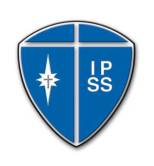 Régimen de correlatividades PROFESORADO DE INGLÉS acordado institucionalmente el 4 de abril de 2017 a partir de la Res. N°0311/15 CGE.*Aprobada a mayo: hasta dos materias adeudadas. Regularizada para cursarAprobada para cursar * Aprobada para rendir finalSEGUNDO AÑOFilosofía------SEGUNDO AÑOPsicología EducacionalPedagogía--PedagogíaSEGUNDO AÑOEducación sexual integralDidáctica General--Didáctica GeneralSEGUNDO AÑOHistoria Social y Política Argentina y Latinoamericana------SEGUNDO AÑOPráctica Docente II--Práctica Docente IPedagogíaDidáctica GeneralLengua inglesa IGramática inglesa I--SEGUNDO AÑOSujetos de la EducaciónDidáctica GeneralPedagogía--Didáctica GeneralPedagogíaSEGUNDO AÑOGramática inglesa II--Gramática inglesa ILengua inglesa I--SEGUNDO AÑOFonética IIFonética IFonética ISEGUNDO AÑODidáctica de la Lengua Inglesa IFonética IGramática inglesa IDidáctica GeneralPedagogíaLengua inglesa IFonética IGramática inglesa IDidáctica General PedagogíaSEGUNDO AÑOLengua inglesa II--Lengua inglesa I--SEGUNDO AÑOLaboratorio IILaboratorio I--Laboratorio ISEGUNDO AÑOSeminario de integración fe, vida y cultura II----Seminario de integración fe, vida y cultura ITERCER AÑORegularizada para cursarAprobada para cursar * Aprobada para rendir finalTERCER AÑOHistoria de la educación argentinaHistoria Social y Política Argentina y LatinoamericanaPedagogíaHistoria Social y Política Argentina y LatinoamericanaTERCER AÑOSociología de la EducaciónHistoria Social y Política Argentina y Latinoamericana--Historia Social y Política Argentina y LatinoamericanaTERCER AÑOPráctica Docente IIIPsicología EducacionalSujetos EducaciónGramática inglesa IIFonética IIPráctica Docente IIDidáctica de la Lengua inglesa ILengua Inglesa IIFonética ICultura de los pueblos de habla inglesa ILaboratorio ITERCER AÑOAnálisis y organización de las  instituciones educativasSujetos EducaciónPráctica Docente IIPedagogíaPráctica Docente ISujetos EducaciónPractica Docente IITERCER AÑOLengua IIIGramática inglesa IILengua inglesa IIGramática inglesa IGramática inglesa IITERCER AÑOEpistemología de la Lengua InglesaFilosofíaLengua inglesa IIGramática inglesa II--Filosofía Lengua inglesa IIGramática inglesa IITERCER AÑOFonética IIIFonética IIFonética IFonética IITERCER AÑOLiteratura Pueblos de Habla Inglesa I--Lengua IICult. P. Habla Inglesa I--TERCER AÑODidáctica de la Lengua Inglesa IILengua inglesa IIFonética IIGramática inglesa IISujetos Ed SecundariaDidáctica de la Lengua Inglesa ILengua inglesa IIFonética IIGramática inglesa IISujetos de la Ed. SecundariaTERCER AÑOUDI (Lit. infanto-juvenil)--Lengua II--TERCER AÑOLaboratorio IIILaboratorio IILaboratorio ILaboratorio IITERCER AÑOSeminario de integración fe, vida y cultura III----Seminario de integración fe, vida y cultura IIRegularizada para cursarAprobada para cursar * Aprobada para rendir finalCUARTO AÑODerechos Humanos: ética y ciudadaníaHistoria Social y Política Argentina y Latinoamericana FilosofíaCUARTO AÑOPráctica Docente IVTodas las de 3° CUARTO AÑOLengua inglesa IV--Lengua inglesa III--CUARTO AÑOLingüísticaEpistemología de la Lengua InglesaLengua inglesa IIIEpistemología de la Lengua InglesaCUARTO AÑOLenguas Comparadas--Gramática inglesa IILengua inglesa III--CUARTO AÑOCultura de los Pueblos de Habla Inglesa IILiteratura Pueblos de Habla Inglesa ICult. P. Habla Inglesa I Lengua inglesa IIILiteratura Pueblos de Habla Inglesa ICUARTO AÑOLiteratura de los pueblos de habla inglesa IILiteratura Pueblos de Habla Inglesa ILengua inglesa IIIGramática inglesa II.Literatura Pueblos de Habla Inglesa ICUARTO AÑOUDI (Lengua/Gramática)--Lengua inglesa III--CUARTO AÑOLaboratorio IV--Laboratorio IILaboratorio IIICUARTO AÑOSeminario de integración fe, vida y cultura IV----Seminario de integración fe, vida y cultura III